Community Performing Arts Organizations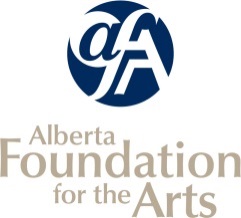 Final Report AttachmentsListing of Arts Activities* Your reporting period corresponds to your most recent board-approved financial statements. If your FISCAL year-end is December 31, your activities will have occurred between January 1 and December 31 of that year.Organization Name:Reporting Period:Date From(dd/mm/yy)Date To(dd/mm/yy)Name of Self-Produced Public Performance, Event, Tour, Workshop, Class or ExhibitionVenueCity/TownNumber of Artists Hired(Performers, Instructors, Exhibitors)Fees Paid to ArtistsPaid AttendanceUnpaid AttendanceEvent/Activity RevenuePublic performances and/or literary readings presented by your organizationExhibitions organized and/or curated by your organizationFilm/video/media screenings programmed by your organizationNumber of artists you paid a fee or salary to for this activity(include performers, exhibitors, or artists who were paid distribution fees)TOTAL number of paid attendees (estimate if necessary)TOTAL number of unpaid attendees (estimate if necessary)Includes ticket sales, concession, donations, etc.$$Total$$